AKPINAR SOSYAL YARDIMLAŞMA VE DAYANIŞMA VAKFI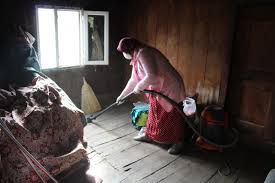 ŞEFKAT ELİ PROJESİ KAPSAMINDA 6 AY SÜRELİ GEÇİCİ BAYAN PERSONEL ALIMIİşin Tanımı: İlçemiz ve Köylerinde yaşamakta olan yaşlı, hanede tek başına yaşayan bakacak kimsesi olmayan vatandaşlara yönelik yapılan Şefkat Eli 6 Projesi Kapsamında Yaşlı ve Hasta Bakım Refakatçisi 4 bayan geçici personel alımı yapılacak tır. Adaylarda aranacak şartlar:T.C. vatandaşı olmakİstihdam edilecek personelin bayan olmasıAkpınar İlçesi sınırlarında son 6 aydır ikamet ediyor olmak.20 yaşını bitirmiş olmak ve 50 yaşından gün almamış olmakEn az İlkokul Mezunu olmakHasta ve Yaşlı Hizmetleri Alanına  Yönelik Sertifika sahibi olanlar tercih nedenidir. Son 2 yıl içerisinde vakıfta sözleşmeli olarak çalışmamış olmak.	BAŞVURU SÜRESİ VE YERİ:Başvurular 19.02.2021 Cuma günü başlayacak olup 26.02.2021 Cuma Günü Saat 16.00 'ya kadar şahsen Akpınar Sosyal Yardımlaşma Vakfına yapılacaktır.İlan Metnine www.akpinar.gov.tr adresinden ulaşılabilir.Ayrıntılı bilgi için Akpınar Sosyal Yardımlaşma ve Dayanışma Vakfına başvurabilirsiniz. 0386 412 21 40